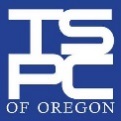 TSPC Newsletters and Field Notes -- 2018This is a repository of TSPC communications to educator preparation providers for 2018.Information contained in newsletters and field notes are a reflection of then-current laws and processes. Current rules can be found in Oregon Administrative Rule Chapter 584. See the TSPC website for current information or contact TSPC staff.DateSubject12/14/2018Newsletter     November 2018 Commission Meeting Update     Rules: November 2018 Commission meeting     Special Education Summit     Adding Endorsements: Supervision of Practicum     Professional Practices Updates          Fingerprinting & Background Check Questions (finger.printing@oregon.gov)          TSPC Representatives Available     TSPC Commission Meeting     Contact Us12/10/2018Field Notes     Special Events          WOU to host the 2018 National Teacher of the Year          Spring 2019 CAEPCon registration          TSPC meetings               Program Approval Committee meetings               Commission meetings     Approving new program and major modification requests at PAC meetings     Clinical placement requirements for pre-service candidates     eLicensing update     Equity in education     Full assumption of duties during student teaching     Program review: Posting of program reports     Program review: Process improvements     Recency     State-specific items     Transition rule and mandatory use of the Program Report template:     Waiver for program standards higher than the state standard12/10/2018Field Notes – November 2018 Commission meeting debrief     Commission meeting debrief (November 1-2, 2018)     Partial list of items:          2018 Educator Equity Report          Executive Director update          Reducing Barriers to the Profession               Multiple Measures Memo          Licensure Committee Chair Report          eLicensing/Communication/Website Update          Administrator Licensure Redesign          Program Approval Consent Agenda          Program Approval Committee Chair Report          edTPA update          Permanent Rules for Adoption and Repeal          Proposed Rules for Public Comment          Proposed meeting calendr 2019-202012/5/2018OACTE and stakeholder emails:     12/6/10 PAC meeting remote info and attendance list11/27/2018OACTE and stakeholder emails:     12/6/10 PAC meeting date selected, including likely items to be reviewed11/9/2018Field Notes:     AACTE keynote speaker is one of our own (Marvin Lynn)     PSU Mobility Matters event     Program matters:          Single-subject areas and program-required areas          Clinical practices          Clinical practice differences for program-required areas and single-sujbject content areas          Cooperating Teachers, Faculty Supervisors, and Mentors          Mentors (in-service candidates)          Faculty supervisors10/23/2018PAC meeting materials:     Agenda for the 10/25/18 PAC meeting     Remote info     Attendees9/24/2018OACTE email:     Link to admin rules, which weren’t completed until that morning, for the PAC meeting.9/21/2018OACTE, deans/directors/chairs, program liaisons, and meeting RSVP responders:     Link to the agenda for the 9/24/18 PAC meeting.     Remote contact information     RSVP list9/19/2018Education Week article to EPP deans/directors/chairs and program staff: Toxic or thriving schools9/19/2018Field Notes:     Upcoming events:          2018 edTPA Statewide Conference: Focus on Equity          October 12 event: Supporting math instruction for students with dyslexia     TSPC updates:          Commission meetings (PAC, Licensure, November C meeting)          Adding endorsements (inservice educators must apply)          Background checks (EPPs must ensure pre-svc cand’s complete a background clearance)          Cooperating Teachers (CTs) (no waiver of experience)          Educators in the classroom prior to issuance of their license          Fingerprinting update (Joanne and Connie job-sharing)     CAEP update:          Fall CAEPCon9/7/2018Title II update:     2016-17 Title II reporting          Fails to passes reporting          Student record documentation     2017-18 Title II reporting          Future score changes          Auto-populated fields          Oregon state webinar / meeting8/29/2018Education Week article to EPP deans/directors/chairs and program staff: CAEP facing challenges8/23/2018August 22, 2018, Newsletter:     Your TSPC licensure contact may have changed          How to best utilize your TSPC contact     Start of school FAQs          Order of applications          Restricted Teaching Licenses          Atypical assignments course codes     National Board for Professional Teaching Standards     Special Education Assignments     TSPC Website Redesign     June Commission meeting recap          Presentations          Licensure: CTE licensure; art, music, and PE; administrative licensure redesign     Rules from the June Commission meeting          Rules adopted               Basic and Standard teaching license holders – foundational endorsement               Active and valid National Board Certification               License for Conditional Assignment (LCA) rule          Rules proposed:               Grace period and late fees               Legacy Reading Intervention endorsement for HQ teachers in Reading under NCLB               Renaming EMIL Specialization to Mathematics Instructional Leader: Pre-K-8 Specialization               New Mathematics Instructions Leader: 6-12 Specialization               Comment period     November Commission meeting8/9/2018Field Notes:     Commission updates:          August Commission meeting agenda          PAC meetings          June Commission meeting highlightsCAEP updates:     New accreditations and revocations     Fall CAEPCon registrationedTPA update:     2018 edTPA National Implementation Conference – Oct. 19-20, 2018     2018 edTPA Statewide Conference: Focus on Equity – Nov. 2, 2018, OSU7/25/2018July 25, 2018, Newsletter:     ODE / TSPC Communication to Districts          Joint memo regarding special educator licensing requirements under ESSA.          Course-to-Endorsement Catalogue               Middle Level / Multiple-Subjects or Basic and Standard licenses with elementary endorsements                    teaching 7th and 8th grade without the foundational endorsements               HQ teachers without proper licenses and endorsements;               SPED: Generalist endorsed teachers teaching content areas;7/17/2018CAEP phase-in plans6/1/2018Field Notes:     Upcoming Commission meetings (Commission, PAC, RAC)     Administrative Licensure Redesign     Admission requirements for administrative programs     CAEP accreditation policy change     CAEPCon presentations     Commission correspondence     Commission meeting debrief          Art, Music, and PE          Program rule revisions     Course-to-Endorsement Catalogue     Summer school licensing for new completers5/7/20185/9/2018 PAC meeting materials5/1/2018May 1, 2018, Newsletter     Legacy “Highly Qualified” Endorsements     What are the Legacy “HQ” endorsements?     FAQs re Legacy HQFrom <https://us12.campaign-archive.com/?u=3d28c3b6ff9b73244eb35a366&id=2aa9c17142> 4/18/2018April 2018 Newsletter:      Commission meeting – General      Commission meeting – Licensure            Administrator Licensure Redesign            Adding Art, Music, and Physical Education Endorsements            Licensure Production Report            eLicensing Update            Expedited Service            National Board Certified Teachers: Renewals and Reimbursement      Commission Meeting – Proposed Rules            School Counselors            Foundational Endorsements            National Board Certified Teachres renewing their TSPC license            National Board Certification cost reimbursement            License for Conditional Assignment (LCA)            Lapsed Reciprocal Licenses      Commission Meeting – Rules Adopted as of April 16, 2018            School Counselors            Application Processing            Out-of-state applicants            Reinstatement for Oregon-prepared teachers with valid and active licenses in other states            Practicum for adding endorsements            Special Education Generalist            Program Approval            Expanding Legacy Teaching Endorsement offerings adding “highly qualified” options     In other news…           OSPA Spring Conference           Legacy Middle Level Project           Endorsements and Course Codes and ESSA           License Guide           Email Issues     Professional Practices news           Resignation in violation of employment contract           Collaborations with Educator Preparation Providers     June Commission meeting information3/29/2018Field Notes:     April Commission meeting     CAEP data tool     CAEP phase-in plans     CAEPCon materials     Commissioners     Educator Advancement Council recruiting members     Legislative update     NASDTEC Distinguished Leadership Award nominations     Program review     Teacher Leadership publication by WestEd3/7/2018Field Notes:     Accreditation flow charts     CAEP Handbook: Initial-Level Programs 2018     CAEP assessments clarification     Future Ready Oregon     TSPC annual reports – clarification     TSPC January/February 2018 newsletter – very full of EPP news and information2/21/2018January/February 2018 newsletter:     Staff News          Introducing the Executive Director          Other Staff News (Jason Hovey hired, Paul Cimino retiring)     News from the January Commission Meeting          2018 Legislative Session Update               SB 1520: 3 items of interest to TSPC          Licensure Production          eLicensing update          Teacher Leader License          Administrator Licensure Redesign          Rules, Rules, Rules               School Counselor licenses (suicide prevention)               Closing out incomplete applications               Preliminary Teaching License               Reinstatement of Teaching Licenses               Single-subject endorsements (alternate supervisors of practicums)               Legacy teaching endorsement (HQ, NCLB)               SPED: Generalist (removes HQ language)          Preparation Programs Rules Update               Dyslexia               Program Rules Redesign               Adding the Art, Music and PE endorsements     Other Items of Interest          Career Fairs          TSPC License Guide          Fingerprinting Process for license or registry applicants          Adding endorsements through programs located outside of Oregon          Renewal notices to licensees          ORELA Testing Accommodations requests     TSPC April Commission meeting2/15/2018Field Notes:     AAQEP update     Legislative update          Session starting          National accreditation deadline ext., NBCT reimbursements, 90-day provisions (now in SB 1520)     Data requirements          Update and correction     Annual reports     Chief Education Office updates          Educator Advancement Council          Oregon Teacher Scholar Program          College and Career Readiness          CEdO Updates          TSPC January 2018 Commission update     Dual-enrollment pre-service completers     NASDTEC 2017 Annual Report1/26/2018Field Notes:     TSPC Information:          January 2018 Commission meeting information (new Commissioners, Mark Girod outgoing EPP               Rep., link to January agenda.          School districts hiring candidates (communicating with TSPC)          TSPC news releases          Trouble with Hotmail.com addresses     CAEP Information:          Gary Railsback training 1/22/2018          Assessments: For program review and for unit review          Updated Accreditation Policy manual          Self-Study report template (aka “sandbox”)          Standard 3 and Component 3.2 information          Summary of CAEP’s Standard 3, Component 3.2 measures of academic proficiency handout          Guidelines for Equivalence Studies Conducted for CAEP Standard 3, Component 3.2     Legislative Information:          January Commission meeting’s legislative update     General information          AACTE effective clinical practices report: A Pivot Toward Clinical Practice, Its Lexicon,                and the Renewal of Educator Preparation1/5/2018Upcoming Commission meeting dates:January 18-19 (not January 25-26), 2018: Roth’s Fresh Markets, Inc., West SalemApril 5-6, 2018: TBDJune 18-20, 2018: TBDNovember 1-2, 2018: TBDFebruary 7-8, 2019: NOTE: Be sure this isn’t listed on your calendars in January 2019! This date changed at the November Commission meeting.April 4-5, 2019: TBDCommission meeting debrief (November 2-3, 2017): AgendaNote: Not all items listed are identified here. For a full list of agenda items, see the agenda.edTPA:     Consideration of additional handbooks     Cut-score effective datesJanuary 1, 2018:EPPs must begin using the Commission adopted cut scores in the preparation of candidates.35 for 15-rubric handbooks29 for 13-rubric handbooks42 for 18-rubric handbooks While the scores will be considered non-consequential between January 1 and August 31, 2018, EPPs will be able to use the time to shift mindsets with the September 1, 2018, consequential date in mind. It is intended for this gap to provide time for EPPs to make any needed adjustments in strategy (in regard to edTPA) that may only be possible with known cut scores.September 1, 2018:Beginning September 1, 2018, the cut-scores adopted by the Commission will be consequential for candidates.